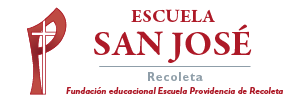 TRABAJO REMOTO – TECNOLOGÍACURSO: 6° AÑO A - BASIGNATURA: TECNOLOGÍAFECHA: 04 AL 08 – MAYO – 2020.DÍA Y HORA DE TRABAJO: 6° A:  – MARTES – 10:45: 45 – 11: 30 Horas//                                             6° B: -  MIÉRCOLES – 12: 45 – 13: 30 Horas//Recibe un afectuoso saludo a la distancia de tu profesor Luis Miranda, sin lugar a dudas esta pandemia ha sido lo peor que nos pudo haber sucedido a toda la Humanidad; sin embargo, la ciencia y la tecnología buscan incesantemente encontrar pronto una solución al problema; es una carrera contra el tiempo. Espero que tú y toda tu familia se encuentren muy bien, LA VIDA ES LO PRIMERO.Debemos continuar trabajando, aunque sea en forma remota, por esto solicito que desarrolles el siguiente ejercicio de la asignatura, dentro de lo posible respetando los días y horas asignados.Objetivo: Usar Internet y comunicaciones en línea para compartir y publicar información de diferente carácter con otras personas, considerando la seguridad de la fuente y las normas de privacidad y de uso. (OA7)INSTRUCCIÓNES: Utilizar un computador, Tablet, note bock, escribe en Word, un texto de hasta 15 líneas, donde relates lo que ha significado para ti y tu familia esta pandemia, el estar en cuarentena; vivir de una forma distinta, donde toda la vida cambió abruptamente.Utiliza mayúscula y subrayado el título, con letra Arial black, destaca lo más importante resaltando con negrita y cursiva.Al terminar tu texto, por favor, enviar a la profesora jefe de tu curso, quien me lo hará llegar.GRACIASFUERZA – ÁNIMO – YA VA A PASAR TODO ESTO Y NOS VOLVEREMOS A ABRAZAR EN LA ESCUELA.